                 PROPOSIÇÕES 002 –Vereador Silvio Roberto Portz                 INDICAÇÃO – 006/2023 Indico ao Excelentíssimo Senhor Prefeito Municipal em conjunto com a Secretária Municipal Esporte, nos termos regimentais e ouvido plenário, que seja reservado seis(6) lâmpadas de led para colocar junto ao Campo do Floriano.MENSAGEM JUSTIFICATIVA:                Senhor Presidente;                Senhores Vereadores:        O Esporte Clube Floriano necessita de iluminação para realizar atividades noturnas, jogos, festas e demais atividades, o uso das lâmpadas serão provisórias até que a direção do clube possa comprar refletores. Com a colocação dos refletores as lâmpadas de led podem ser reutilizadas pelo município. Atenciosamente,Bom Retiro do Sul, 21 de novembro de 2023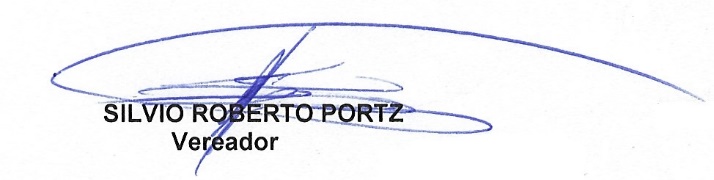 